Associated Student Government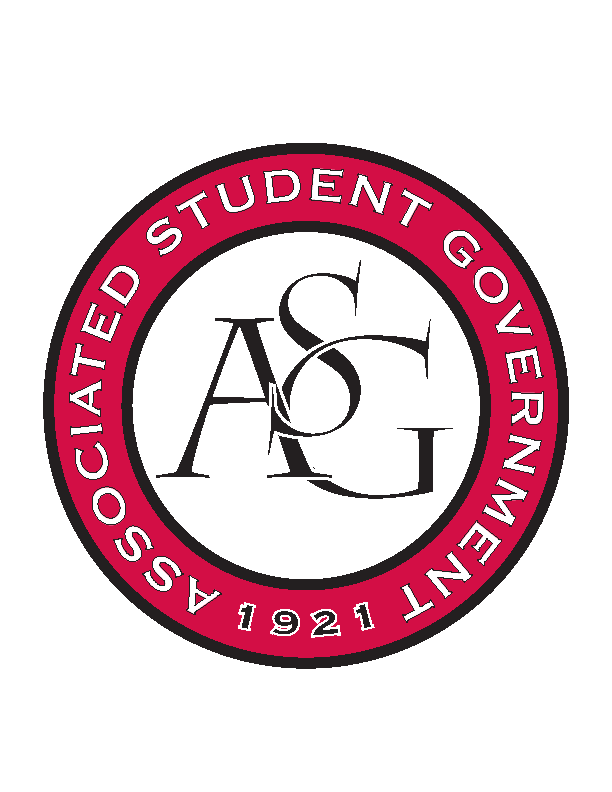 Office of Financial Affairs Meeting MinutesOctober 24th, 2019Call To Order Roll Call Madeline BrownAdam CorralSally Gairhan Absent Kirsten James Christopher Jemison Zachary KeatingElizabeth Kimbrell William Neely Emily RicheyProxiesDenver EagarProxy Old Business (Madeline)Jissel EsparzaAbsentBrittany FulmerAbsent Shalu JivanProxy (Sally)Ashlyn RasberryProxy Old Business (William)Approval of the MinutesAppealsFulbright ScholarsDenied 0-8 - Did not have a clear understanding of what the event entails. There were too many unconfirmed tentative details. We needed specific information on the speakers and an official itinerary. Tabled Budgets DiscussionOld BusinessCaribbean Students AssociationApproved 8-0The Higher Education OrganizationApproved 8-0The Higher Education OrganizationApproved 8-0 International Students OrganizationApproved 8-0International Students OrganizationApproved 8-0Chinese Students and Scholars AssociationItinerary was not providedDenied 0-8Chi Sigma AlphaApproved 8-0Chi Sigma Alpha Approved 8-0Approved 8-0 Muslima of UARKMotion to cut Hotel to 1 night and 1 day per diem, Approved 8-0Approved 8-0Russian-Eurasian Student OrganizationBooks were cut because we cannot provide take home gifts. Standing rules line 296Links will be provided of free booksApproved 8-0 Association for Women in Science at the University of ArkansasApproved 8-0Graduate Research Series in Anthropology at the University of ArkansasApproved 8-0New BusinessChi AlphaProvide us with an Itinerary Send us an official list of students with their UARK emails that are asking for fundingApproved 8-0Black Law Students AssociationLateWe do not fund lodging Denied 0-8Audit Reports